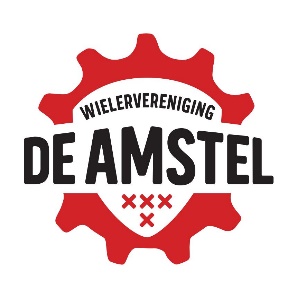 Lidmaatschap WV de AmstelAlgemeen:
Vanuit de KNWU is gesteld dat iedereen die lid is van een bij de KNWU aangesloten wielrenvereniging ook lid van de KNWU moet zijn.  Met het basislidmaatschap KNWU:kun je deelnemen aan de (inter-)clubwedstrijden, maar ook wedstrijden zoals Slotenben je tevens verzekerd (voor Wettelijke Aansprakelijkheid (WA), Persoonlijke Ongevallen (PO) en rechtsbijstand) tijdens trainingen en op weg van en naar een training of wedstrijd.Het lidmaatschap van de KNWU wordt via de club afgerekend. Jij betaalt aan de club en deze draagt dit weer af aan de KNWU. Je basislidmaatschapkaart krijg je via de KNWU thuisgestuurd.Lidmaatschappen WV de Amstel:Algemeen lidmaatschapJe bent een volwaardig lid van de vereniging. Je kunt deelnemen aan alle clubactiviteiten en kunt clubkleding kopen. Je rijdt bij de dinsdag- en donderdagavondcompetitie en de crosstraining tegen een gereduceerd tarief.   
Alleen met dit lidmaatschap is het mogelijk een wedstrijdlicentie aan te vragen.
Kortingen:Het vierde lid woonachtig op hetzelfde adres betaalt geen contributie, alleen het basislidmaatschap van de KNWU dient betaald te worden. De laagste contributie wordt kwijtgescholden.
Leden van verdienste en ereleden zijn vrijgesteld van contributie. Ze worden op eigen verzoek door WV de Amstel ingeschreven bij de KNWU.  ToeslagenAls de contributie niet via een automatisch incasso wordt geïnd geldt een toeslag van 5 euro.  
TarievenDe contributie voor het normale lidmaatschap is 75 euro.Het basislidmaatschap van de KNWU kost 14 euro en is hier in inbegrepen.